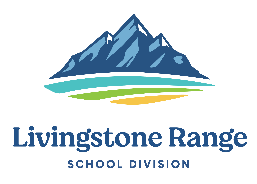 Name, Position: Darryl Seguin, SuperintendentBoard Meeting Date: February 14, 2022HighlightsFunctions & Meetings2 Board Committee of the Whole MeetingsBoard Professional Development MeetingBoard Regular Meeting Board/ATA Liaison MeetingCASSIX Winter MeetingsAdmin Council meeting ABD Staff Meeting ISS CRM Grade Level Meetings1 on 1’s with school principalsMonthly Team Collaboration Meeting (Division office staff meeting)AERR meeting with Alberta EducationMeeting with Elders Key Areas for Next MonthBoard Committee of the Whole meetingAdmin. Council MeetingRegular Board Meeting1 on 1’s with school principalsTeam Collaboration meetingFranklinCovey District Educator Advisory Board MeetingAlberta Rural Education SymposiumInspiring Leadership Parts 1 & 2First Nations, Metis & Inuit Education GatheringCASS Annual Learning Conference 